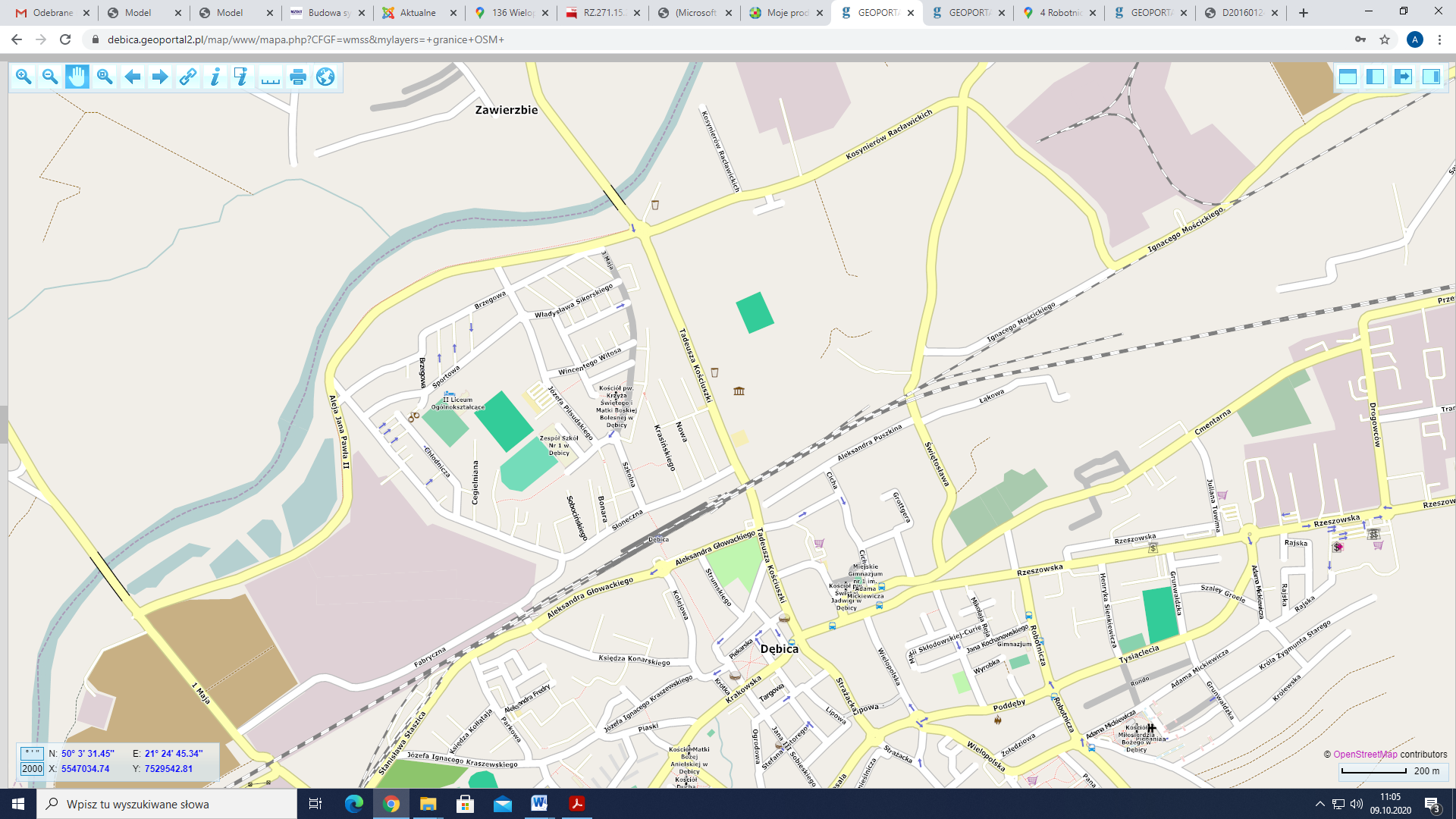 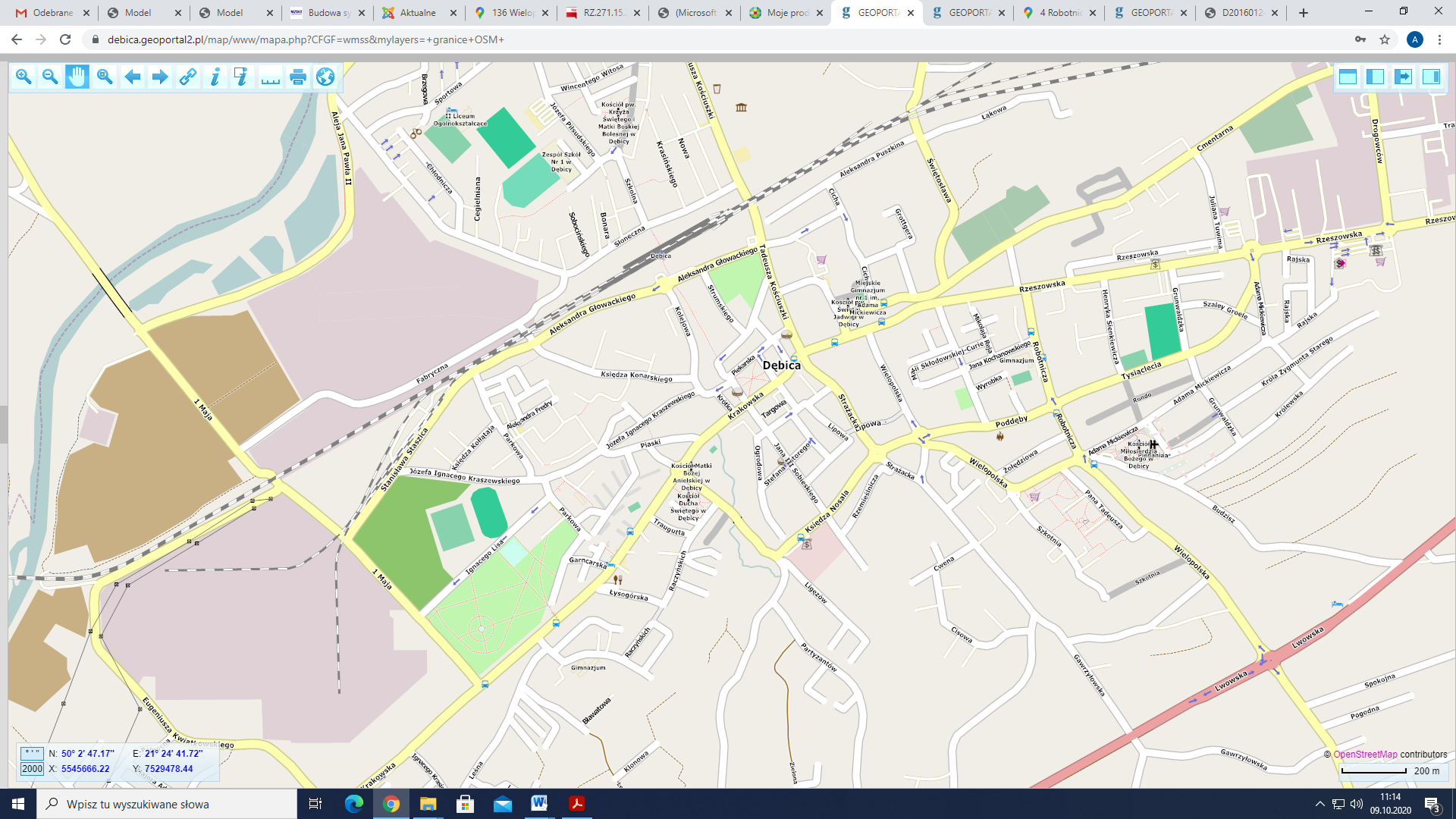                          MAPA POGLĄDOWA															ZAŁĄCZNIK NR1
- numery skrzyżowań objętych przebudową sygnalizacji świetlnych (zgodnie z SOPZ)